Кадетские классы -это ни с чем  не        сравнимый, особый  мир кадетского братства, дружбы         и взаимовыручкиВ программу кадетского казачьего класса входят                             Учатся владеть нагайками, шашками,  пикамизанятия по строевой и огневой подготовки,                                        ловко и умело применяют их на концертах в своих                                                            выступлениях.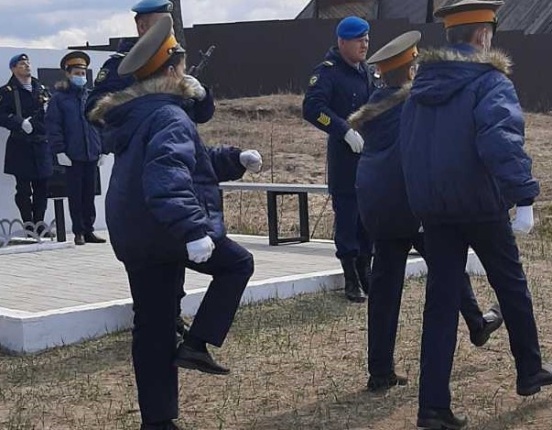 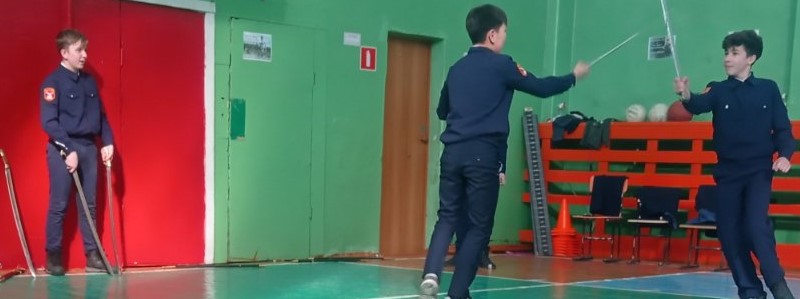 туризм, ребята изучают народную                                                         Активно участвуют в жизни школы и принимаютхореографию и знакомятся с песнями 	участие во Всероссийских, Республиканских,                          фольклора казаков                                                                                    Городских конкурсах и военно патриотических играх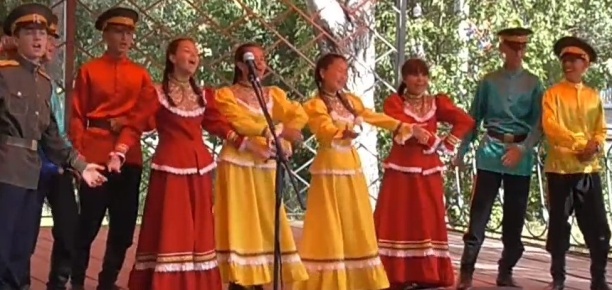 